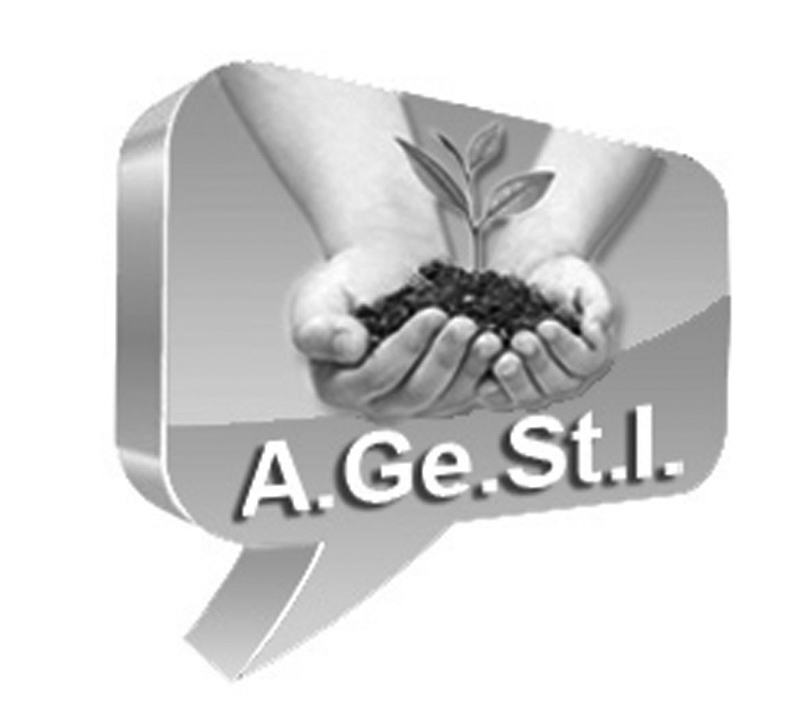 Associazione Genitori Studenti InsegnantiMODULO AUTORIZZAZIONE PUBBLICAZIONEConcorso “Il mio paese in un…click”

agli  alunni dell’ Istituto Comprensivo 
di Castel Goffredo (Mn)Il/La Sottoscritto/a ………………………………………………………………………………………………………………………………….genitore dell’alunno/a ……………………………………………………………………………..della classe …………………………. della  Scuola   		 Primaria 		 Secondariaautorizza la pubblicazione delle fotografie consegnate.							 Firma ………………………………………….<<<<<<<<<<<<<<<<<<<<<<<<<<<<<<<<<<<<(nei casi previsti per la tutela della privacy)La persona ripresa autorizza la pubblicazione.
Se la persona ripresa è un alunno, è il genitore che firma l’autorizzazione.							Firma…………………………………………Castel Goffredo, 